МИНИСТЕРСТВО ПРИРОДНЫХ РЕСУРСОВ И ЭКОЛОГИИРОССИЙСКОЙ ФЕДЕРАЦИИФЕДЕРАЛЬНАЯ СЛУЖБА ПО НАДЗОРУ В СФЕРЕ ПРИРОДОПОЛЬЗОВАНИЯПРИКАЗот 5 октября 2023 г. N 452О ВНЕСЕНИИ ИЗМЕНЕНИЙВ ПРИКАЗЫ РОСПРИРОДНАДЗОРА ОТ 20.12.2022 N 566,ОТ 29.05.2023 N 256В целях реализации пункта 6 статьи 12 Федерального закона от 24 июня 1998 г. N 89-ФЗ "Об отходах производства и потребления", приказа Министерства природных ресурсов и экологии Российской Федерации от 30 сентября 2011 г. N 792 "Об утверждении Порядка ведения государственного кадастра отходов", в соответствии с подпунктом 5.5(11) Положения о Федеральной службе по надзору в сфере природопользования, утвержденного постановлением Правительства Российской Федерации от 30 июля 2004 г. N 400 "Об утверждении Положения о Федеральной службе по надзору в сфере природопользования и внесении изменений в постановление Правительства Российской Федерации от 22 июля 2004 г. N 370", и в связи с допущенными техническими ошибками приказываю:внести изменение в приложение к приказу Федеральной службы по надзору в сфере природопользования от 20.12.2022 N 566 "О включении объектов размещения отходов в государственный реестр объектов размещения отходов", заменив информацию об объектах размещения отходов с номерами 02-000140-Х-00566-201222, 02-000141-Х-00566-201222, 02-000142-Х-00566-201222 информацией об объектах размещения отходов согласно приложению 1.внести изменение в приложение к приказу Федеральной службы по надзору в сфере природопользования от 29.05.2023 N 256 "О включении объектов размещения отходов в государственный реестр объектов размещения отходов", заменив информацию об объекте размещения отходов с номером 02-000140-Х-00256-290523 информацией об объекте размещения отходов согласно приложению 2.РуководительС.Г.РАДИОНОВАПриложение 1к приказу Федеральной службыпо надзору в сфере природопользованияот 05.10.2023 г. N 452ИЗМЕНЕНИЯ,КОТОРЫЕ ВНОСЯТСЯ В ПРИЛОЖЕНИЕ К ПРИКАЗУ ФЕДЕРАЛЬНОЙ СЛУЖБЫПО НАДЗОРУ В СФЕРЕ ПРИРОДОПОЛЬЗОВАНИЯ ОТ 20.12.2022 N 566"О ВКЛЮЧЕНИИ ОБЪЕКТОВ РАЗМЕЩЕНИЯ ОТХОДОВ В ГОСУДАРСТВЕННЫЙРЕЕСТР ОБЪЕКТОВ РАЗМЕЩЕНИЯ ОТХОДОВ"Приложение 2к приказу Федеральной службыпо надзору в сфере природопользованияот 05.10.2023 г. N 452ИЗМЕНЕНИЯ,КОТОРЫЕ ВНОСЯТСЯ В ПРИЛОЖЕНИЕ К ПРИКАЗУ ФЕДЕРАЛЬНОЙ СЛУЖБЫПО НАДЗОРУ В СФЕРЕ ПРИРОДОПОЛЬЗОВАНИЯ ОТ 29.05.2023 N 256"О ВКЛЮЧЕНИИ ОБЪЕКТОВ РАЗМЕЩЕНИЯ ОТХОДОВ В ГОСУДАРСТВЕННЫЙРЕЕСТР ОБЪЕКТОВ РАЗМЕЩЕНИЯ ОТХОДОВ"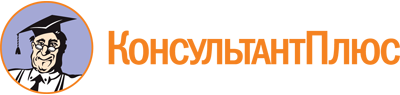 Приказ Росприроднадзора от 05.10.2023 N 452
"О внесении изменений в приказы Росприроднадзора от 20.12.2022 N 566, от 29.05.2023 N 256"Документ предоставлен КонсультантПлюс

www.consultant.ru

Дата сохранения: 23.11.2023
 N ОРО в ГРОРОНаименование ОРОНазначение ОРОВиды отходов и их коды по ФККОСведения о наличии негативного воздействия на окружающую среду ОРОВиды мониторинга окружающей среды на ОРООКАТОБлижайший населенный пунктНаименование эксплуатирующей организацииИНН эксплуатирующей организацииПроектная вместимость ОРО, м3 (т)Площадь, занимаемая ОРО, м2Республика БашкортостанРеспублика БашкортостанРеспублика БашкортостанРеспублика БашкортостанРеспублика БашкортостанРеспублика БашкортостанРеспублика БашкортостанРеспублика БашкортостанРеспублика БашкортостанРеспублика БашкортостанРеспублика БашкортостанРеспублика Башкортостан02-00140-Х-00566-201222Отвал скальных вскрышных пород на севере Восточно-Семеновского месторожденияХранение отходовСкальные вскрышные породы кремнистые практически неопасные 2 00 110 03 20 5Имеется0680206842001с. СеменовскоеООО "Семеновский рудник"770457990128245000 (58543750)56350002-00141-Х-00566-201222Отвал скальных вскрышных пород на юго-западе Восточно-Семеновского месторожденияХранение отходовСкальные вскрышные породы кремнистые практически неопасные 2 00 110 03 20 5Имеется0680206842001с. СеменовскоеООО "Семеновский рудник"770457990112203000 (25422917)25450002-00142-Х-00566-201222Отвал рыхлых вскрышных пород Восточно-Семеновского месторожденияХранение отходовРыхлые вскрышные породы в смеси практически неопасные 2 00 120 99 40 5Имеется0680206842001с. СеменовскоеООО "Семеновский рудник"770457990122205000 (42559583)474600N ОРО в ГРОРОНаименование ОРОНазначение ОРОВиды отходов и их коды по ФККОСведения о наличии негативного воздействия на окружающую среду ОРОВиды мониторинга окружающей среды на ОРООКАТОБлижайший населенный пунктНаименование эксплуатирующей организацииИНН эксплуатирующей организацииПроектная вместимость ОРО, м3 (т)Площадь, занимаемая ОРО, м2Республика БашкортостанРеспублика БашкортостанРеспублика БашкортостанРеспублика БашкортостанРеспублика БашкортостанРеспублика БашкортостанРеспублика БашкортостанРеспублика БашкортостанРеспублика БашкортостанРеспублика БашкортостанРеспублика БашкортостанРеспублика Башкортостан02-00144-Х-00256-290523Отвал скальных и рыхлых вскрышных пород на месторождении ЮлалыХранение отходовСкальные вскрышные породы в смеси практически неопасные 2 00 110 99 20 5;Рыхлые вскрышные породы в смеси практически неопасные 2 00 120 99 40 5Имеется0680206842001с. СеменовскоеООО "Семеновский рудник"770457990126300200(65750500)739900